Molecular ServicesDevelopment of PCR Assay (short)		$100.00Development of PCR Assay (long)		$250.00Genotyping mice 1st PCR			$8.00Genotyping mice 2nd PCR			$12.00 ($8.00 + $4.00)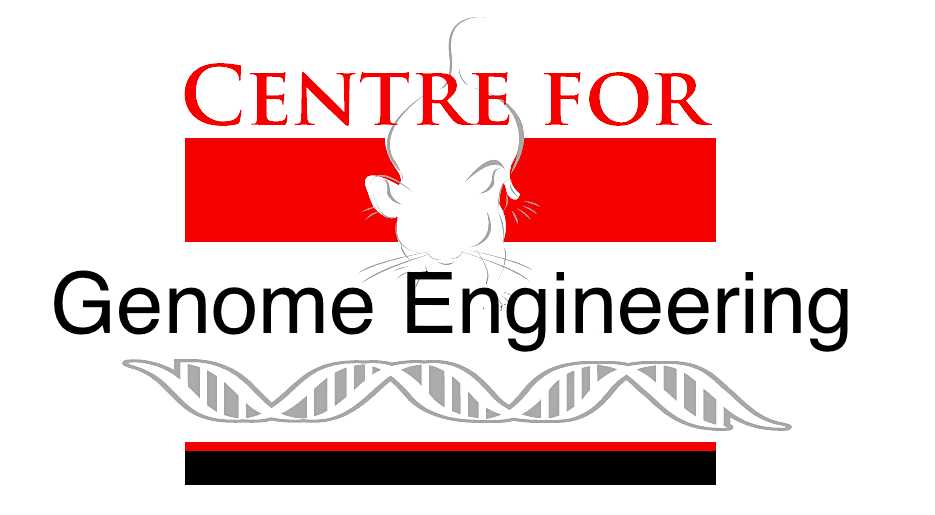 PCR Confirmation of Founders		$8.00Mycoplasm Testing	$25.00 (first sample, $15.00 each after run at same time)Custom Somatic cell KO via CRISPR 		$5,000.00Design/Construction of Vector		$3,000.00 - $5,000.00Preparation of Vector				$200.00 - $500.00Technical Time				$54.00/hrES Cell ServicesGene Targeting				$5800.00HPRT Targeted Transgenic			$2,500.00mES Cell line Derivation			$1,500.00Chromosome Counts				$75.00 - $200.00Cre Excision					$3,500.00/50 clonesES Cell Subcloning 				$500.00 - $1,500.00ES Cell Expansion				$300.00 - $1,000.00Preparation of ES Cells for Agg/MI		$350.00 - $500.00 per cloneMEFs						$0.25 - $0.38/cm2Primary MEFs					$160.00/vialTechnical Time				$54.00/hrTransgenic ServicesES Cell Aggregation				$2,875.00ES Cell 8-cell Microinjection			$2,875.00ES Cell Microinjection	Blastocyst		$4,830.00Pronuclear Microinjection plasmid		$4,255.00 - $4,755.00Pronuclear Microinjection BAC		$4,255.00 - $4,755.00Pronuclear Microinjection CRISPR KO	$3,500.00Pronuclear Microinjection CRISPR CKO	$5,000.00Frozen Embryo Rederivation Transfers	$300.00Frozen Sperm IVF Rederivation and ET	$1,000.00 - $1,500.00Vasectomies					$35.00 (supply own mouse)Ovariectomies					$35.00 (supply own mouse)Sperm Cryopreservation with QC		$750.00Annual Cryopreservation storage fees	$105.00 per lineEmbryo Cryopreservation with QC		$1,000.00 - $2,000.00Embryo Collection and Harvest e0.5-e3.5	$21.00 (supply own mouse)Embryo Collection and Harvest e4.5 – e18.5	$44.00 (supply own mouse)100, 2-cell CD1E x CD1E embryos		$3.28/embryo100, 2-cell C57BL6 x BDF1 embryos		$6.57/embryoIVF generated embryos			$400.00 - $500.00 (5 females)Technical Time				$54.00/hrComprehensive Service (Molecular, Cell and Transgenic Services combined services)ES Cell Targeted Mouse			$20,000.00 - $25,000.00CRISPR KO Custom Somatic Cell Line		$5,000.00 + (PI supplied antibodies/media)CRISPR KO Mouse				$3,500.00 - $10,000.00CRISPR CKO Mouse 				$8,000.00 - $12,000.00CRISPR small KI Mouse			$3,500.00 - $10,000.00